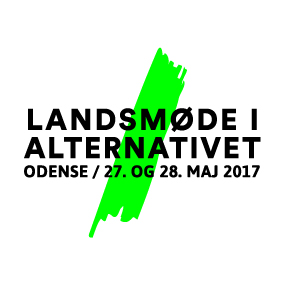 OPSTILLING TIL OMBUDSRÅDFrist for indsendelse: Din opstilling skal indsendes inden lørdag d. 29. april klokken 10 om formiddagen. Dette skema i udfyldt form og din opstillingsvideo skal sendes til landsmoede@alternativet.dk. Vær opmærksom på, at opstillingsgrundlaget skal indsendes af et bestyrelsesmedlem fra storkredsforeningen. Spørgsmål om opstillingen rettes til organisationschef Nis Benn på 60 68 07 06 / nis.benn@alternativet.dk.OBSKun de, der er valgt i deres storkreds som kandidater til Ombudsrådet stiller op til Landsmødet. Landsmødet vælger hvem der er de arbejdende medlemmer af Ombudsrådet, og hvem der er suppleanter, blandt de, som er indstillede ude fra storkredsene. Bemærk endvidere, at vi p.t. ikke forventer, at der afvikles valgtaler for Ombudsrådet på Landsmødet. Dit fulde navn: Lokalforening:Hvilken storkreds er du opstillet af?Hvilke konkrete kvalifikationer eller erfaringer bringer du med ind i arbejdet i Ombudsrådet? (maks. 600 tegn) Hvad er din personlige motivation for at stille op? (maks. 600 tegn)